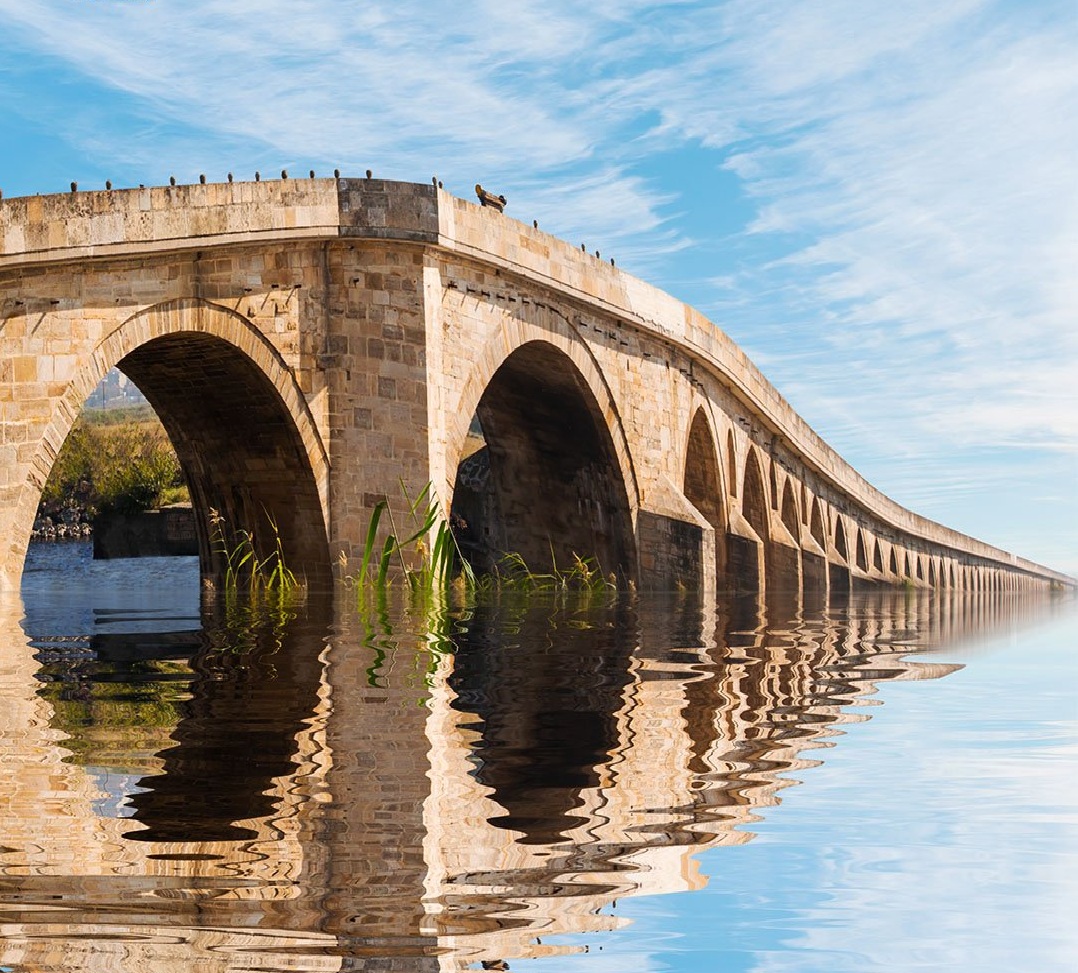 Announcement for Conference Exchange TAHEK 2020-Edirne!Dear Vasco da Gamians,We would like to invite you to participate in a Conference Exchange in Edirne, Turkey, 1-8 March 2020.Conference-exchange information:Arrival:	  	       	 Participants expected to be at Edirne on 1st of March 2018. The closest airport is Istanbul Airport in Istanbul. Guests can arrive in several ways. First, you can take a bus ride (HAVAIST) from Istanbul Airport to Esenler Bus Terminal and then you can take inter-city bus ride from Esenler Bus Terminal to Edirne by any private bus company that you can choose. Another way is that you can take a bus ride (HAVAIST)  from Istanbul Airport to Halkali Train Station and you can take a train ride from Halkalı to Uzunkopru, Edirne.(for more info: https://www.rome2rio.com/s/Istanbul/Edirne)Primary care exchange: 	2,5 days of observational Family Medicine Practice from 2nd of March to 4th.Conference:    	Free registrations and attendance to the 9th International Trakya Family Medicine Congress,4 – 8 March 2020 (http://tahek.esfam.org).                                                All attendants will be asked to prepare a brief presentation about a specifique title that will be detailed soon.                                               All candidates can participate in the poster sessions of the Conference as all attendants of the congress.Social program: 	Visiting historical places in Edirne and Uzunköprü. Social events & dinners will be organised. The details will be given soon. Accommodation: 	All participants will be accommodated in GP trainee/GP’s home for free. Participants are expected to indicate their accommodation preferences at the time of application.What is Not included:	- Travel expenses and VISA.                                                - Social programme There are 7 places available for the exchange. Selection will be:The candidate has a well understanding and speaking of  English.The candidate must play an active role in the exchange programmes or active to spread the experiences in self-country.We prefer candidates who have not yet joined an exchange before. But it is not mandatory. (Just to be considered in case of more applications than expected numbers)The  activity  of  the  applicant  in  the  work  of  VdGM  and  the commitment to our movement will be taken into consideration.You can send a Motivation Letter and Curriculum Vitae to your National Exchange Coordinator. Deadline for application is 10th February 2020.We are eager to see you all in Turkey for our amazing conference!Ali OZTURK, NEC TurkeyIn the name of VdGM Exchange Group of Turkey